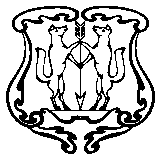 АДМИНИСТРАЦИЯ ГОРОДА ЕНИСЕЙСКАКрасноярского краяРАСПОРЯЖЕНИЕ«   26 »___03 _ 2021                    г. Енисейск                                     №      245-   рО внесении изменений в распоряжение от 22.03.2021 г № 221-р «Об утверждении Графика приёма граждан в администрации города Енисейска на 2021 год»	В целях реализации конституционного права граждан на обращение в органы местного самоуправления, на основании ст.33 Конституции Российской Федерации, Федерального Закона от 02.05.2006 г. №59-ФЗ «О порядке рассмотрения обращений граждан в Российской Федерации», ст. 24, 44.1-44.3 Устава города Енисейска, для организации оперативной работы по рассмотрению обращений и жалоб граждан:Внести изменения в распоряжение от 22.03.2021 г № 221-р «Об утверждении Графика приёма граждан в администрации города Енисейска на 2021 год» и изложить График приёма граждан в администрации города Енисейска главой города, должностными лицами администрации города, руководителями учреждений на 2021 год в редакции согласно приложению к настоящему распоряжениюДиректору МБУ «Енисейский городской информационный центр» Воиновой Е.В. опубликовать  утвержденный  График приёма граждан в газете «Енисейск - Плюс» и разместить на официальном интернет-портале органов местного самоуправления г. Енисейска www.eniseysk.com.          3. Отделу документационного обеспечения администрации города (Шароглазова Н.Б.) ознакомить должностных лиц с настоящим Графиком приема граждан под роспись.	          4. Контроль за выполнением настоящего распоряжения оставляю за собой.	5.  Распоряжение вступает в силу с момента подписания.Глава города                                                                               В.В. НикольскийШароглазова Нелля Борисовна         8(39195)2-34-17УТВЕРЖДЕНраспоряжением администрации городаот «     »  03_2021 г. №        -р                                      Г Р А Ф И К приёма граждан главой города,должностными лицами администрации города, руководителями учреждений на 2021 год№№ п/пФамилия, имя, отчествоДолжностьДень приёмаЧасы приёмаНикольский Валерий Викторовичглава города1, 3 понедельник месяцас 15.30Степанова Ольга Владимировназаместитель главы города пятница (еженедельно)с 14.00Степанова Наталья Владимировназаместитель главы города 1,3 пятница месяцас 15.00Тихонова Ольга Юрьевназаместитель главы города пятница(еженедельно)с 14.00Хасанова Ираида Ханфатовнаначальник отдела строительства и архитектуры администрации городасреда (еженедельно)с 14.00Помалейко Надежда Геннадьевнаначальник отдела экономического развития, предпринимательской деятельности и торговли администрации города2, 4 пятница месяцас 14.00ЗолотоверхМарина Юрьевнаначальник отдела правовой работы и муниципального контроля1, 3 пятница месяцас 14.00Рукавишникова Анна ВалерьевнаИ.о.руководителя МКУ «Управление муниципальным имуществом города Енисейска»1.4 пятницамесяца15.30 – 17.00Шох Владимир Александровичначальник МКУ «Служба муниципального заказа города Енисейска»1, 4пятница месяцас 15.00Стенчина Ольга ВасильевнаИ.о. руководителя МКУ «Управление культуры и туризма» города Енисейскасреда(еженедельно)15.00 – 17.00Руднев Юрий НиколаевичРуководитель МКУ «Управление образования города Енисейска»понедельник(еженедельно)14.00 – 17.00